Do zawarcia sakramentu małżeństwa przygotowują się: 1. Grzegorz Pasternak, kaw., zam. w Janowie Podlaskim, par. tutejsza, oraz Klaudia Wiktoria Onyszko, panna zam., w Warce, par. MB Szkaplerznej – Zapowiedź 2. 2. Michał Andrusiuk, kaw., oraz Monika Klimczuk, panna, oboje ze Starego Pawłowa, par. tutejsza – Zapowiedź 1.  EWANGELIAŁk 12, 49-53Wymagania służby BożejSłowa Ewangelii według Świętego ŁukaszaJezus powiedział do swoich uczniów:
«Przyszedłem ogień rzucić na ziemię i jakże pragnę, ażeby już zapłonął. Chrzest mam przyjąć, i jakiej doznaję udręki, aż się to stanie.Czy myślicie, że przyszedłem dać ziemi pokój? Nie, powiadam wam, lecz rozłam. Odtąd bowiem pięcioro będzie podzielonych w  jednym domu: troje stanie przeciw dwojgu, a dwoje przeciw trojgu; ojciec przeciw synowi, a syn przeciw ojcu; matka przeciw córce, a córka przeciw matce; teściowa przeciw synowej, a synowa przeciw teściowej».Oto słowo Pańskie.14.08.22            XX  niedziela zwykła1. Taca z odpustu wyniosła 9927  zł. Bóg zapłać!.  Taca  była prawie o 120 zł. większa niż w  ub.r.2. Jutro obchodzimy Uroczystość Wniebowzięcia NMP - Matki Bożej Zielnej.  Błogosławieństwo ziół i kwiatów na każdej Mszy św., a Msze św. tak jak w każdą niedzielę.3, Za dwa tygodnie  w naszej parafii o godz. 11.30 Msza Dziękczynna za zbiory. Zapraszamy do wspólnej modlitwy.4. Jutro będziemy gościli na terenie naszej parafii pielgrzymkę z Jabłecznej na Górę Grabarkę. Od kilku lat  PZC  zapewnia  pielgrzymom  kolację,  a  tradycyjne  Stary  Pawłów  śniadanie.  Bóg  zapłać Panu Dyrektorowi Arkadiuszowi Podskokowi za umożliwienie noclegowe na terenie szkoły.5. W zakrystii można jeszcze złożyć podpis pod petycją o zmianę ustawy na rzecz obrony chrześcijan, która ułatwiłaby karanie tych, którzy obrażają uczucia religijne, profanują świętości i zakłócają nabożeństwa.6. 27 sierpnia z naszej parafii wyruszy piesza pielgrzymka do Leśnej Podlaskiej. Szczegóły i zapisy od przyszłej niedzieli.  7. Zwracamy się z uprzejmą prośbą, do osób, które zamawiają intencje – szczególnie jubileuszowe, czy rocznicowe, aby to zgłosić dużo wcześniej, ponieważ już do lutego przyszłego roku wszystko jest zajęte, a niedziele są zajęte już praktycznie na cały rok 2023. 8.Bóg zapłać́ za ofiary na konfesjonał do kościoła św. Jana Chrzciciela: Michał Misiejuk z Gdańska – 1000zł., Barbara Jaśkowiak z Lublina – 200zł., 9. W tym tygodniu odeszła do Pana: Marianna Trochimiuk, której pogrzeb odbędzie się we wtorek o godz.  12.00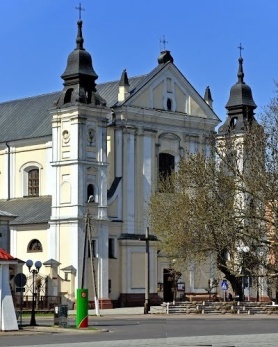 14.08. 2022 r.W CIENIU BazylikiPismo Parafii Trójcy św. w Janowie Podlaskim-do użytku wewnętrznego-PONIEDZIAŁEK – 15 sierpnia UROCZYSTOŚĆ WNIEBOWZIĘCIA NMPPONIEDZIAŁEK – 15 sierpnia UROCZYSTOŚĆ WNIEBOWZIĘCIA NMP8.001. W int. Ojca św. Franciszka, ks. Bp. Kazimierza, bp. Piotra, bp. Grzegorza, misjonarzy, księży pochodzących i pracujących w naszej parafii, brata Piotra i Mariusza – of. Apostolat Margaretka.2. W int. Legionu Małych Rycerzy Miłosiernego Serca Jezusowego o potrzebne łaski i wytrwanie w postanowieniach. 9.301.+Zm. z KRK i ich rodzin z Ostrowia – zel. Heleny Myć.2.+Zm. z KRK i ich rodzin z Ostrowia – zel. Barbary Hładoniuk.11.301. +Janinę Cieślak i Szymona i rodziców z obojga stron – of. dzieci. 15.151. +Stanisławę Kociubińską – greg.18.001.+Janinę Cieślak (60r.), Szymona, zm. z rodz. Cieślaków i Iwaszczuków – of. Demianiukowie. WTOREK – 16 sierpniaWTOREK – 16 sierpnia7.00 1.+Zenona (r.), Romana, Janinę, Antoniego, Józefę Morawską. 15.151. +Stanisławę Kociubińską – greg. 18.001. +Teklę Markiewicz (30dz.)2.+Eugeniusza Podskoka (20r.) – of. Irena Podskok. ŚRODA – 17 sierpniaŚRODA – 17 sierpnia7.00 1. +Kamila Korlaga (30dz).2. +Stanisławę Kociubińską – greg.15.151.+Antoniego (r.), zm. z rodz. Dacewiczów i Turów – of. rodzina. 18.001. W intencji uczestników nowenny do MBNP.2.+Henryka Raczko (7r.), zm. rodziców i rodzeństwo z obu stron – of. żona. CZWARTEK – 18 sierpnia CZWARTEK – 18 sierpnia 7.001.Dz.bł. w 10 r. ślubu państwa Anny i Pawła oraz o potrzebne łaski dla synów Wiktora i Michała – of. mama.15.151. +Stanisławę Kociubińską – greg.18.001. +Janinę i Tadeusza (r.), zm. z rodz. Makarewiczów.2.+Waldemara Bartoszuka (30dz.)PIĄTEK – 19 sierpniaPIĄTEK – 19 sierpnia7.001. + Stanisławę Kociubińską – greg.15.151.+Marię (6r.), Wacława, zm. rodz. Kapłanów. 18.001.+Mariana Malinowskiego (2r.) – of. żona z dziećmi. SOBOTA –20 sierpnia SOBOTA –20 sierpnia 7.001.+ Stanisławę Kociubińską – greg.15.151.+Antoninę, Bronisława, Eudoxie, rodz. z obu stron.  18.001.+Marię, Henryka, Krystynę, zm. z rodz. Cyplów i Litwińczuków – of. rodzina.NIEDZIELA – 21 sierpnia NIEDZIELA – 21 sierpnia 8.001. +Mariannę, Zdzisława, Zbigniewa – of. Zdanowscy. 9.301. + Stanisławę Kociubińską – greg.2. +Tadeusza, Mirosława, Stanisława, Stanisławę, rodziców z obu stron – of. Nitychoruk Zofia. 3.+Stefanię, Stanisława, Henryka, Jadwigę, Wandę, Zbigniewa, zm. z rodz. Sokoluków, Pieńkowskich i dusze w czyśćcu cierpiące. 11.301. Za parafian.2. +Irenę Omelaniuk (3r.) – of. rodzina. 15.151. +Andrzeja Semeniuka (22r.)Walentynę, Kazimierza, Franciszka, Genowefę, zm. z rodz. Semeniuków, Czerewków i Maksymiuków – of. chrzestna z rodziną. 18.001.+Danutę i Stanisława Januszków – of. córka Teresa. 